Grupa Krasnale –  30 kwietnia 2020r. 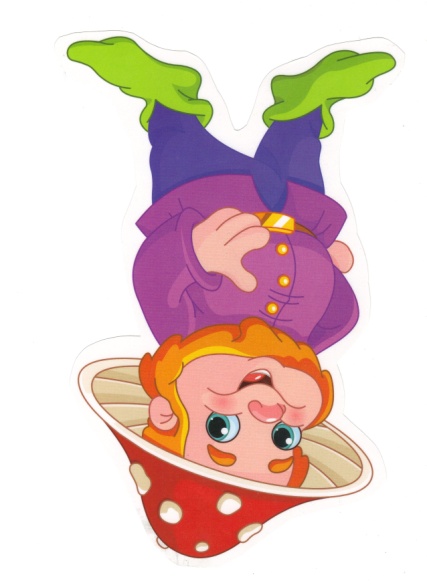    Witam wszystkie Krasnoludki !               Polska to mój domTemat dnia:    Symbole Narodowe- flaga, godłoZajęcie I .    Propozycja zabawy ruchowej                 Gimnastyka z mamą, tatąPrzygotowanie do zajęć, marsz po obwodzie (dywanu) przy piosence  „Maszerują dzieci drogą” https://www.youtube.com/watch?v=urLZOP2MtVs„Wiosenny deszczyk” – zabawa orientacyjno-porządkowa. Dzieci poruszają sie po pokoju w rytmie piosenki marszowej https://www.youtube.com/watch?v=3_oZrVBfnhA  Na hasło: Pada deszcz przykucają i robą z ramion daszek nad głową.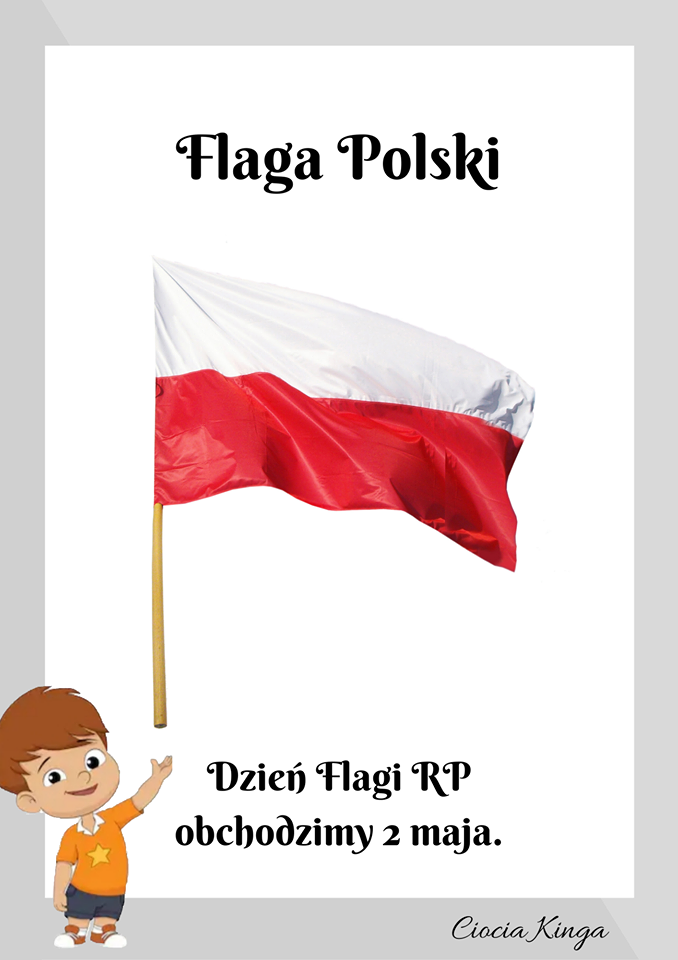 Barwy ojczyste  Czesław Janczarski Powiewa flaga, gdy wiatr się zerwie. A na tej fladze biel jest i czerwień. Czerwień to miłość, biel – serce czyste. Piękne są nasze barwy ojczyste. Wyjaśniamy  słowo flaga. Omawiamy jej wygląd, zwracamy uwagę na kolorystykę i ułożenie kolorówZajęcie II „Stolica Polski” – zabawa dydaktyczna. 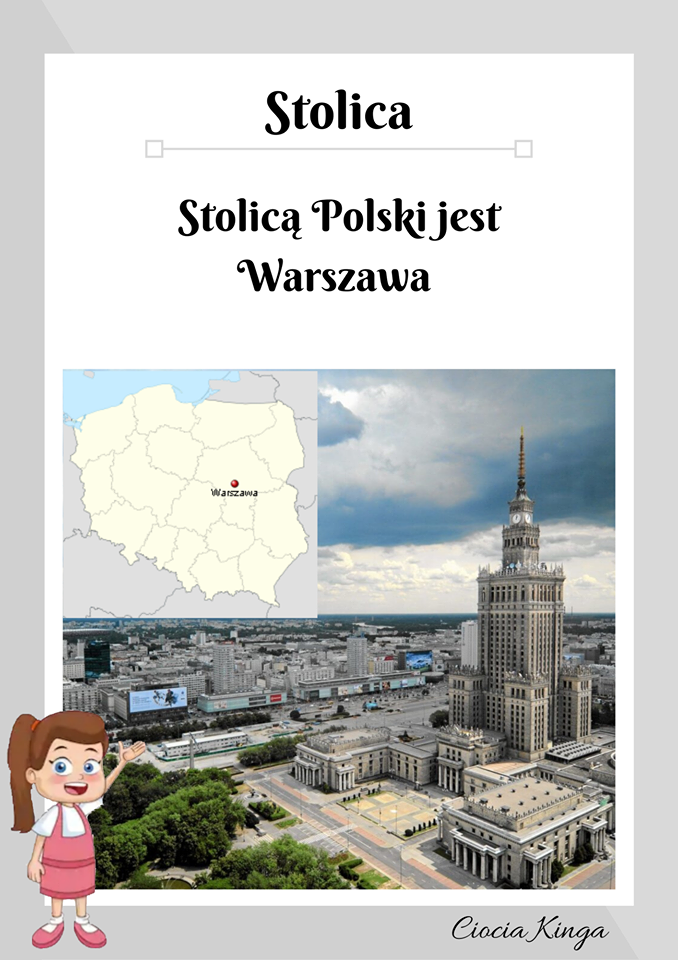 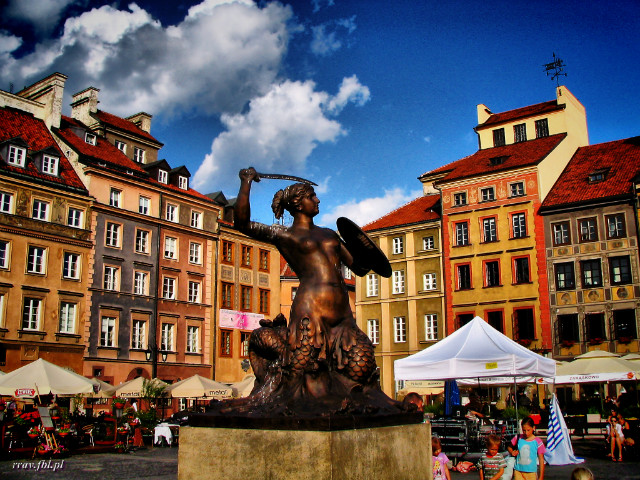                  Stare Miasto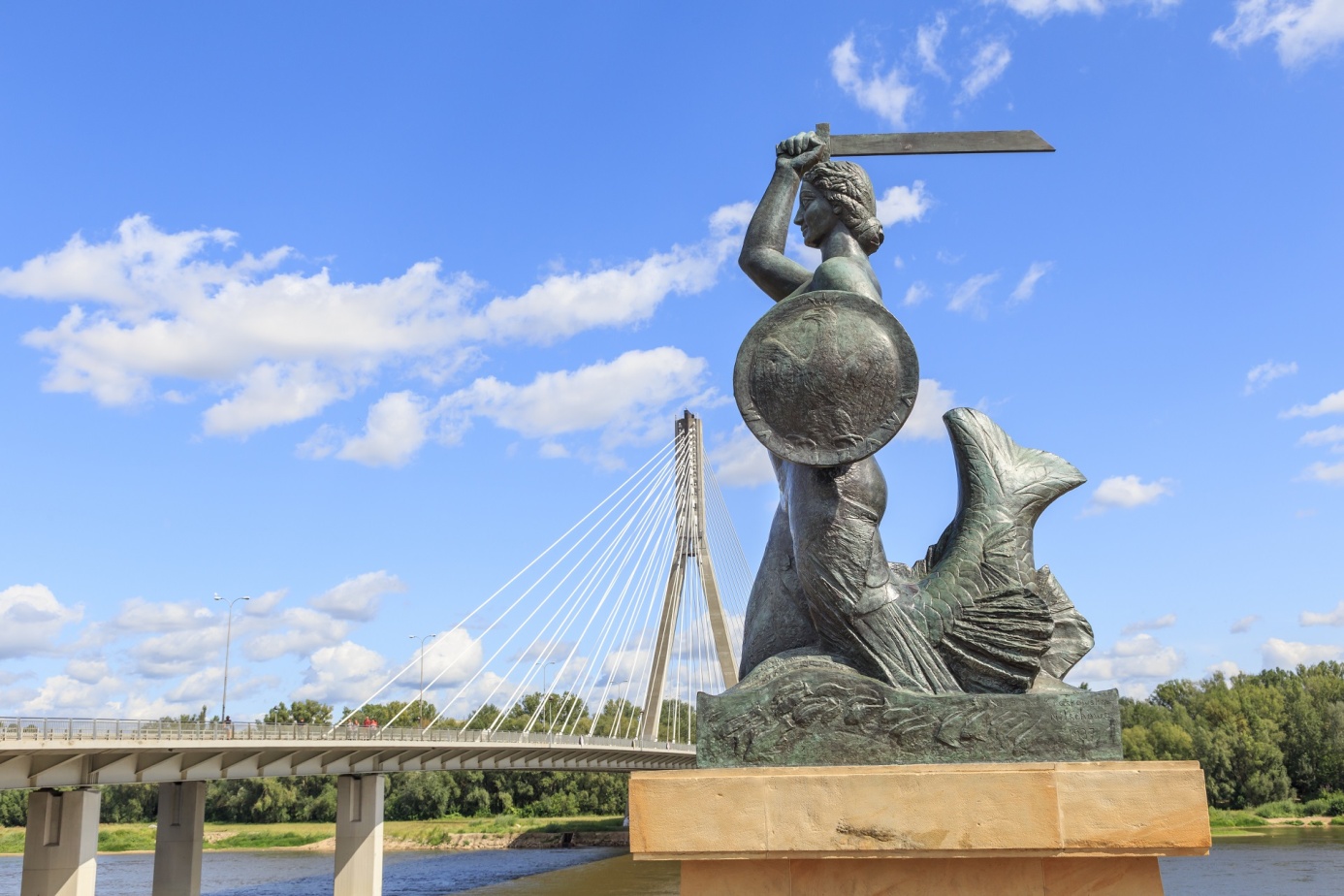                              Syrenka Warszawska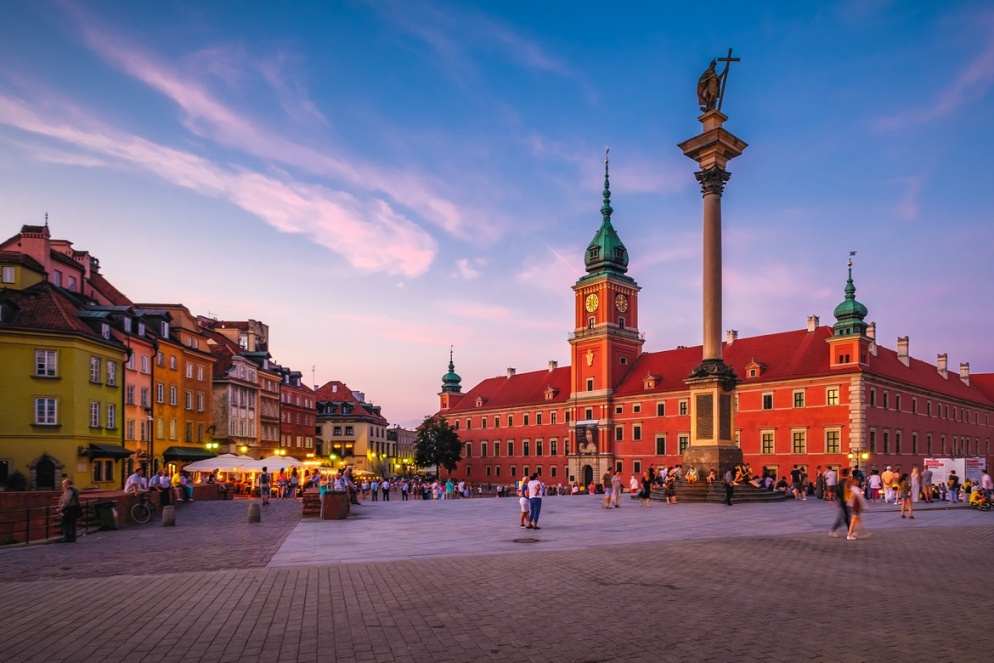                                       Plac Zamkowy        Warszawa jest stolicą Polski. Wyjaśniamy znaczenie słowa stolica i pokazujemy, gdzie jest na mapie.Wars i Sawa – słuchanie legendy W. Chotomskiej. Dawno, bardzo dawno temu, nad brzegiem Wisły mieszkał młody rybak Wars. Któregoś dnia, gdy szedł nad rzekę, by zarzucić sieci, usłyszał piosenkę: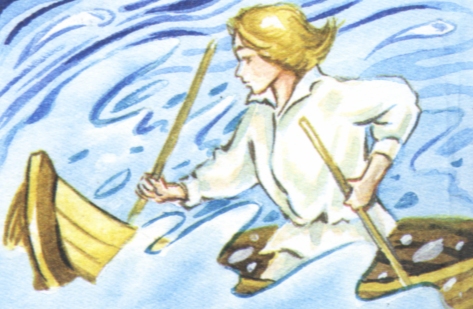 Któregoś dnia, gdy szedł nad rzekę, by zarzucić sieci, usłyszał piosenkę: Siedem fal mnie strzeże i siedem błyskawic. Kto się ich nie lęka, niech się tutaj zjawi.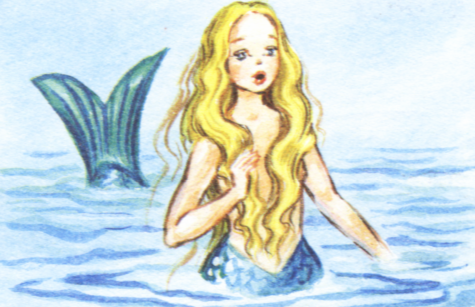  Piosenkę śpiewała dziewczyna. Głos miała tak piękny, słodki i dźwięczny, że Wars nie zawahał się ani chwili: – Nie boję się niczego! – zawołał. Wskoczył do swojej łodzi i popłynął. Ledwo jednak odbił od brzegu, rozpętała się straszliwa burza.– Roztrzaskamy ci wiosła! – syczały błyskawice. – Porwę twoje sieci na strzępy! – ryczał wicher. – Zatopimy łódź! – groziły fale. Ale Wars płynął tak szybko, że ani wicher, ani fale, ani błyskawice nie mogły go dogonić. Kiedy był już w środku rzeki, wśród wzburzonych fal ujrzał dziwną postać: pół rybę, pół dziewczynę. Była to syrena. Zdziwił się Wars. Podpłynął bliżej.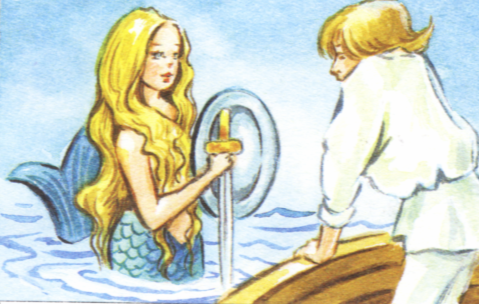  Wyciągnął rękę. Syrena podała tarczę i miecz. I nagle... zmieniła się w piękną dziewczynę. – Na imię mam Sawa – powiedziała. – Teraz ty broń mnie, rzeki i miasta. A potem było jak w bajce: Żyli długo i szczęśliwie dzielny Wars i piękna Sawa. 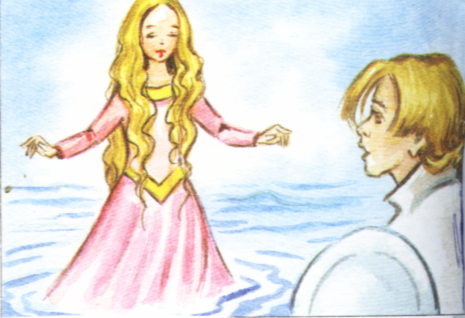 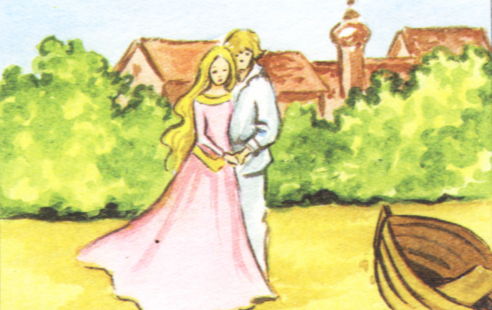 Rosło miasto nad Wisłą – dzielna, piękna Warszawa. Fale płyną jak dawniej... Wiatr powtarza piosenkę. 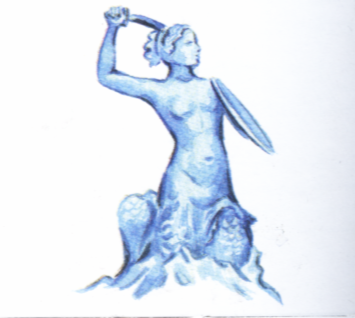 – Jaki herb ma Warszawa? – Syrenkę! Rozmowa na temat legendy. Jak miał na imię rybak?; Jak miała na imię dziewczyna, którą postanowił uratować rybak?; Jak wyglądała dziewczyna?; Co straszyło rybaka?; Co Wars dostał od dziewczyny?; Jakie miasto założyli Wars i Sawa?; Nad jaką rzeką powstało miasto Warszawa?.	Praca z KP2.26 – dzieci kolorują flagę Polski zgodnie ze wzorem. • KP2.Znak    Maria Łaszczuk Czy wiesz, jaki to znak: w czerwonym polu biały ptak? Wiem – odpowiedział Jędrek mały. – To jest znak Polski: orzeł biały. Rozmowa na temat przeczytanego wiersza, wyjaśnimy dzieciom, co to jest symbol narodowy – znak Polski, którym jest orzeł biały. prezentujemy dzieciom godło Polski. 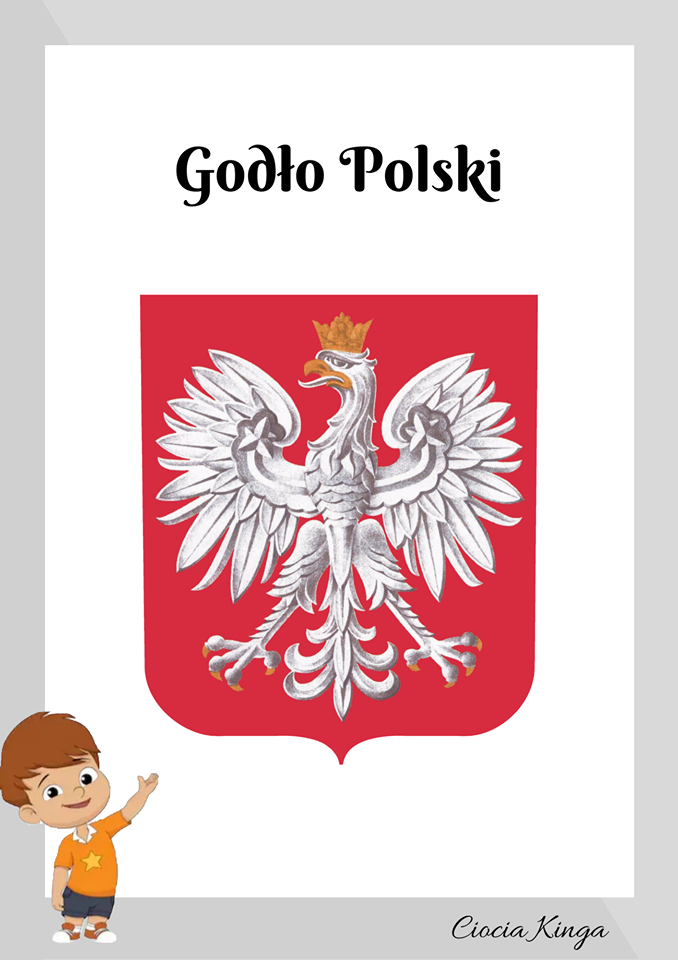 Polecam obejrzeć Legendę  ,,Orzeł biały” https://www.youtube.com/watch?v=yMWBZkLlaa0&t=336sWars i Sawahttps://www.youtube.com/watch?v=2X9THxfuGRsSymbole Narodowehttps://www.youtube.com/watch?v=xQk8p7XY23A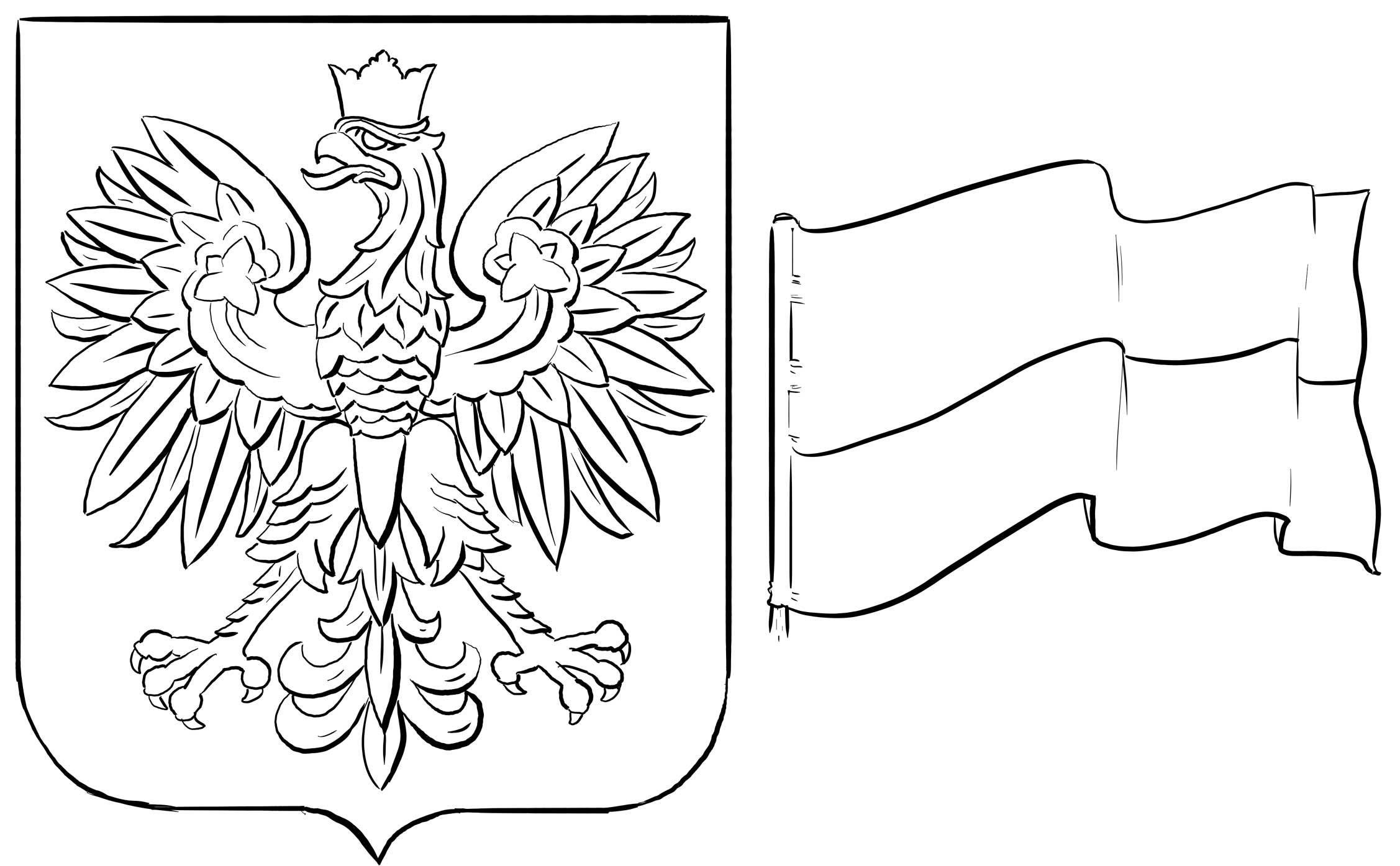 